		Curriculum VitaeRASHMI TARABH			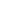 E-Mail:  rashmitarabh@gmail.comPermanent Address:49 New Deluxe appt, Sector 9,Rohini Delhi-110085Contact No: 9818989931Personal ProfileFather’s name   : Mr. Prem Prakash NagpalDate of Birth     :  25th July 1985Nationality        :  IndianMarital Status  :  MarriedLanguages Known :English, Hindi ObjectiveTo establish my career independently in the field of Nursing with excellent professional skills with interest and to my skills in the field of nursing and to contribute to the growth of the organization in a progressive, challenging and dynamic manner.Academic ProfileCertified as an Infection control Nurse from NEXUS Institute.Certified with ACLS & B.L.S from American Heart Association from Sir Ganga Ram Hospital in 2015.3 ½  Year of General Nursing &Midwifery from R. R. School Of nursing.10+2 from Merry International Public School in 2002 with 84% marks.10th Govt. Girls Sr. Sec School in 2000 with 75% marksEquipment HandledCardiac MonitorECG MachineVentilatorDefibrillatorSyringe PumpGlucometerNebulizer MachinePulse Ox meterSuction ApparatusInfusion PumpAmbu BagLaryngoscopeSuction MachineGlucometerAlpha Bed, Nimbus BedCases HandledDiabetes Mellitus, Hypertension, Hepatic Encephalopathy, Liver Abscess, Pulmonary Tuberculosis, Pneumonia, Colostomy, Thoracic Surgery with ICD, Malaria, Gastritis, Pancreatitis,GRD ,PHN,SAIO,Acute Liver Failure,ARDS, Fever, Cirrhosis of Liver  ,COPD, Pleural Effusion, Hepatitis,Aneamia Septic ShockWork ExperienceB. L. Kapur Memorial Hospital from Feb 2009 to Oct 2011 in Medical ICU.Fortis Hospital Nov 2011 to Jan 2015.Shrivastav Nursing home April 2015 to Dec 2015.Also having experience in Team Handling of 10 to 12 staff nurse.Experience. Surgical, medical, nephrology &gastro                                        department.   Certified with ACLS & B.L.S from American Heart Association from Sir Ganga Ram Hospital in 2015.JOB RESPONSIBILITIES: - Admission and receiving of patient in a pleasant manner, vitals and monitoring.Assessing planning and implementing Nursing Care.Administration of medications blood and blood productsPsychological support to the patient and her relatives.Handling different types of life threatening emergency situations.Care of patients in ventilator,Giving orientation to the patients at the time of admission.Giving information to the doctor (consultant) about the admission.Carry out routine investigationCheck vital signs, weight and blood pressure.Administration of drugs at the prescribed times.Good observation.Maintain nutritional status and personal hygiene.Health EducationProper reporting an recordingPrepare the patients file for billingAssistance service as an administrationCardio pulmonary resuscitationFollowing doctors rounds.Procedure AssistedCardio Pulmonary resuscitation, Intubations, Tracheotomy (Percutaneous Open Tracheotomy),Lumbar Puncture, Pleural Tapping, Arterial Line Insertion,CVP Catheterization,Subclavian, Jugular, Femoral Catheter Insertion,ICDProcedures we do:Emergency ResuscitationRyle's Tube insertionSuctioning (Oral, Nasal, Tracheotomy, ET, Tube)Foley's CatheterizationNasogastric FeedingMaintenance of Personal HygieneOxygen administrationCentral Venous Pressure monitoringECG MonitoringTaking & Recording vital signsWound dressingArterial blood gas analysisPEG feedingGastric LavageBlood sniper monitoringMaratenmce of records & reportsCare of equipments of   oral   medication, total   parenteral medicationBlood transfusion, Dead body packingDECLARATIONI hereby declare that the above details are true to the best of my knowledge and that I’ll do my best for the good of the organization.Date :  Place:                                                                        (Rashmi Tarabh)